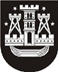 KLAIPĖDOS MIESTO SAVIVALDYBĖS TARYBASPRENDIMASDĖL KLAIPĖDOS MIESTO SAVIVALDYBĖS TARYBOS 2017 M. VASARIO 23 D. SPRENDIMO NR. T2-25 „DĖL KLAIPĖDOS MIESTO SAVIVALDYBĖS 2017 METŲ BIUDŽETO PATVIRTINIMO“ PAKEITIMO2017 m. gruodžio 21 d. Nr. T2-316KlaipėdaVadovaudamasi Lietuvos Respublikos vietos savivaldos įstatymo 16 straipsnio 2 dalies 15 ir 17 punktais ir 18 straipsnio 1 dalimi, Klaipėdos miesto savivaldybės taryba nusprendžia:1. Pakeisti Klaipėdos miesto savivaldybės tarybos 2017 m. vasario 23 d. sprendimą Nr. T2-25 „Dėl Klaipėdos miesto savivaldybės 2017 metų biudžeto patvirtinimo“:1.1. pakeisti 1 punktą ir jį išdėstyti taip:„1. Patvirtinti Klaipėdos miesto savivaldybės 2017 metų biudžetą – 167421,0 tūkst. eurų prognozuojamų pajamų, 167421,0 tūkst. eurų asignavimų, iš jų – 62623,9 tūkst. eurų asignavimų iš specialios tikslinės dotacijos valstybinėms (valstybės perduotoms savivaldybėms) funkcijoms atlikti, mokinio (klasės, grupės) krepšeliui finansuoti, savivaldybėms perduotoms įstaigoms išlaikyti, savivaldybių mokykloms (klasėms), turinčioms specialiųjų ugdymosi poreikio mokinių, finansuoti, savivaldybėms vietinės reikšmės keliams (gatvėms) tiesti, taisyti, prižiūrėti ir saugaus eismo sąlygoms užtikrinti, Valstybės kapitalo investicijų programoje numatytiems projektams finansuoti, dotacijos Krantotvarkos programos priemonėms įgyvendinti ir aplinkos teršimo šaltiniams pašalinti, neformaliajam vaikų švietimui, pedagoginių darbuotojų darbo apmokėjimo sąlygoms gerinti, išlaidoms, susijusioms su pedagoginių darbuotojų skaičiaus optimizavimu, apmokėti, Lietuvos Respublikos valstybės ir savivaldybių įstaigų darbuotojų darbo apmokėjimo įstatymui laipsniškai įgyvendinti, Europos Sąjungos finansinės paramos lėšų projektams finansuoti, bendrosios dotacijos kompensacijos (1 ir 2 priedai).“; 1.2. pakeisti 2 punktą ir jį išdėstyti taip:„2. Patvirtinti savivaldybės biudžeto asignavimus išlaidoms – 133269,3 tūkst. eurų, iš jų darbo užmokesčiui – 58642,9 tūkst. eurų, ir turtui įsigyti – 34151,7 tūkst. eurų.“;1.3. pakeisti 1 priedą ir jį išdėstyti nauja redakcija (pridedama);1.4. pakeisti 2 priedą ir jį išdėstyti nauja redakcija (pridedama).2. Skelbti šį sprendimą Klaipėdos miesto savivaldybės interneto svetainėje.Savivaldybės merasVytautas Grubliauskas